附件六：歙县人民医院体检报告装订册询价采购项目样品照片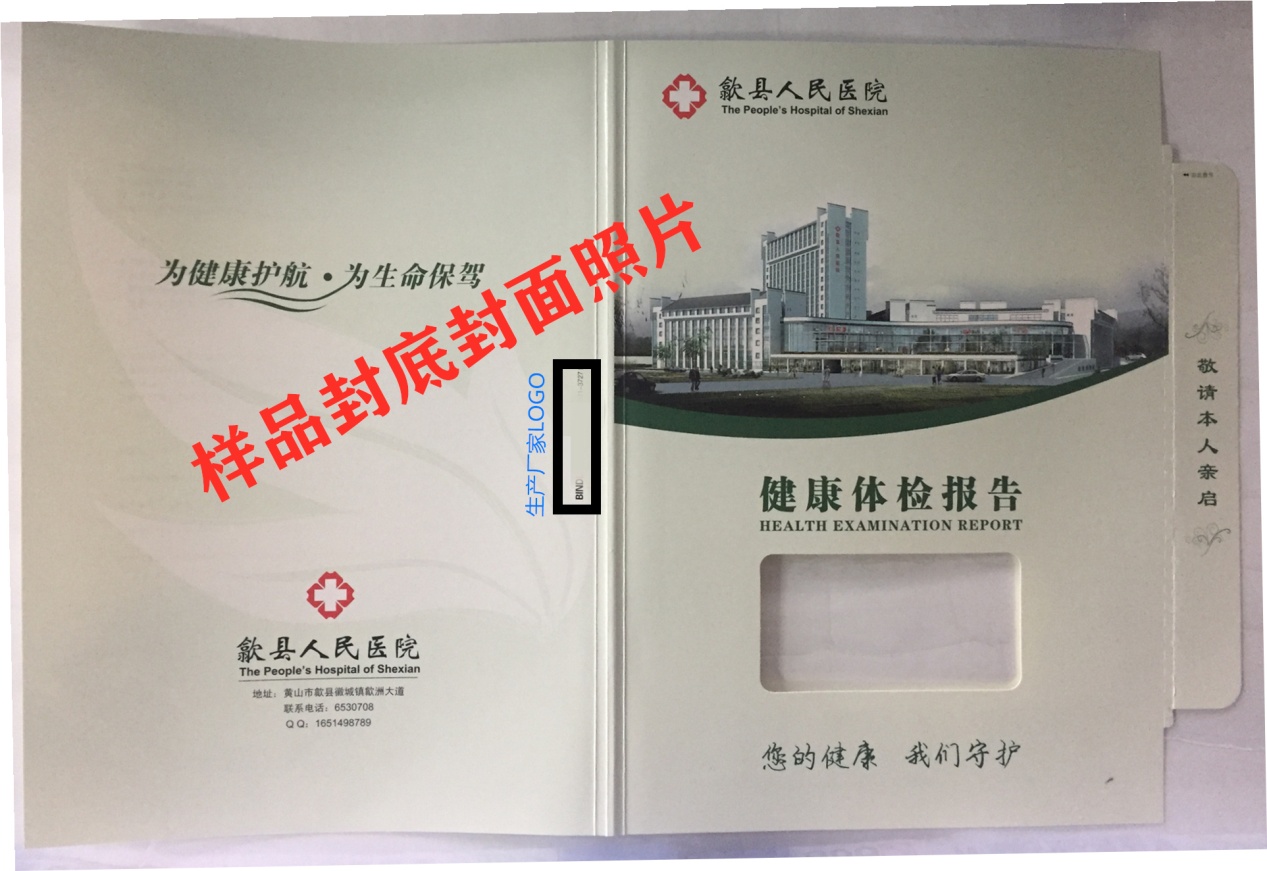 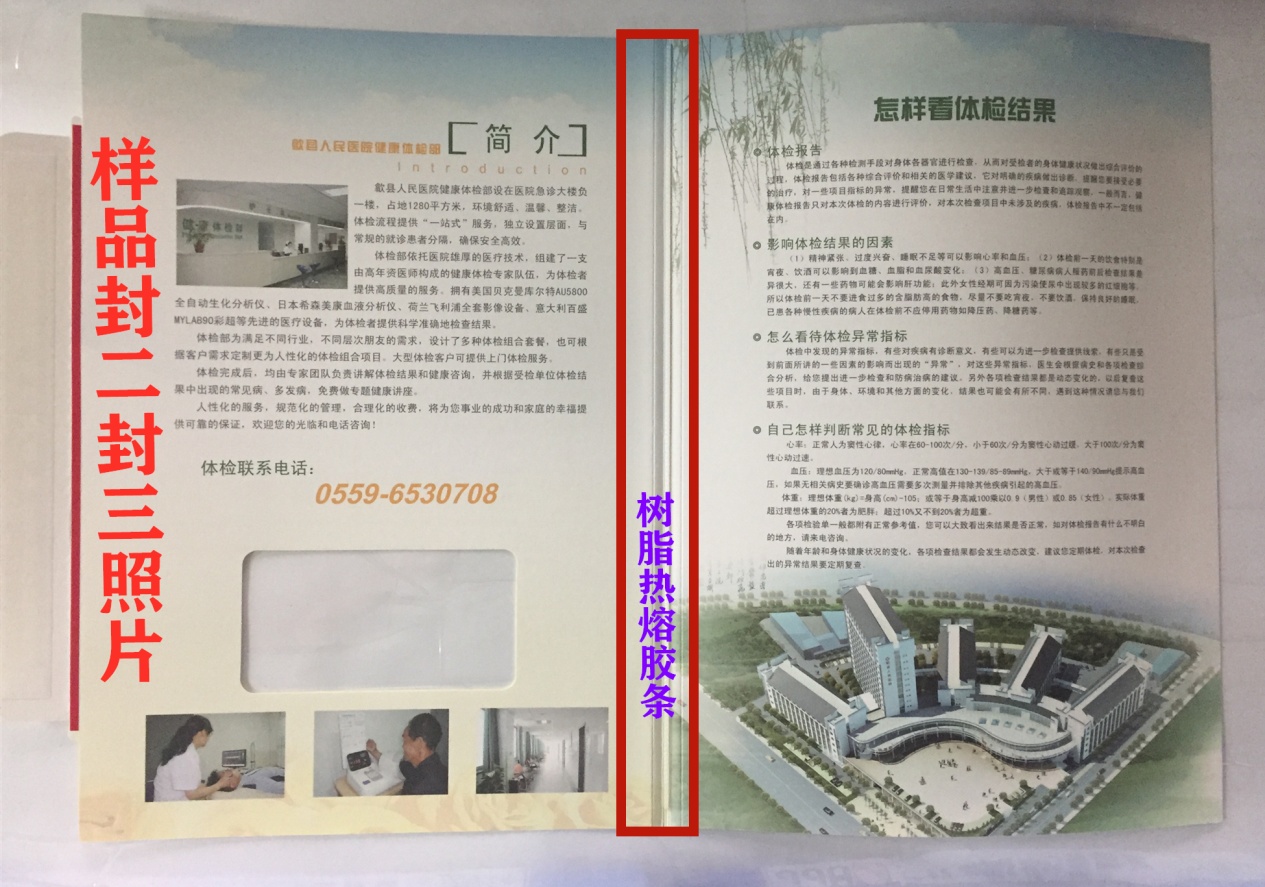 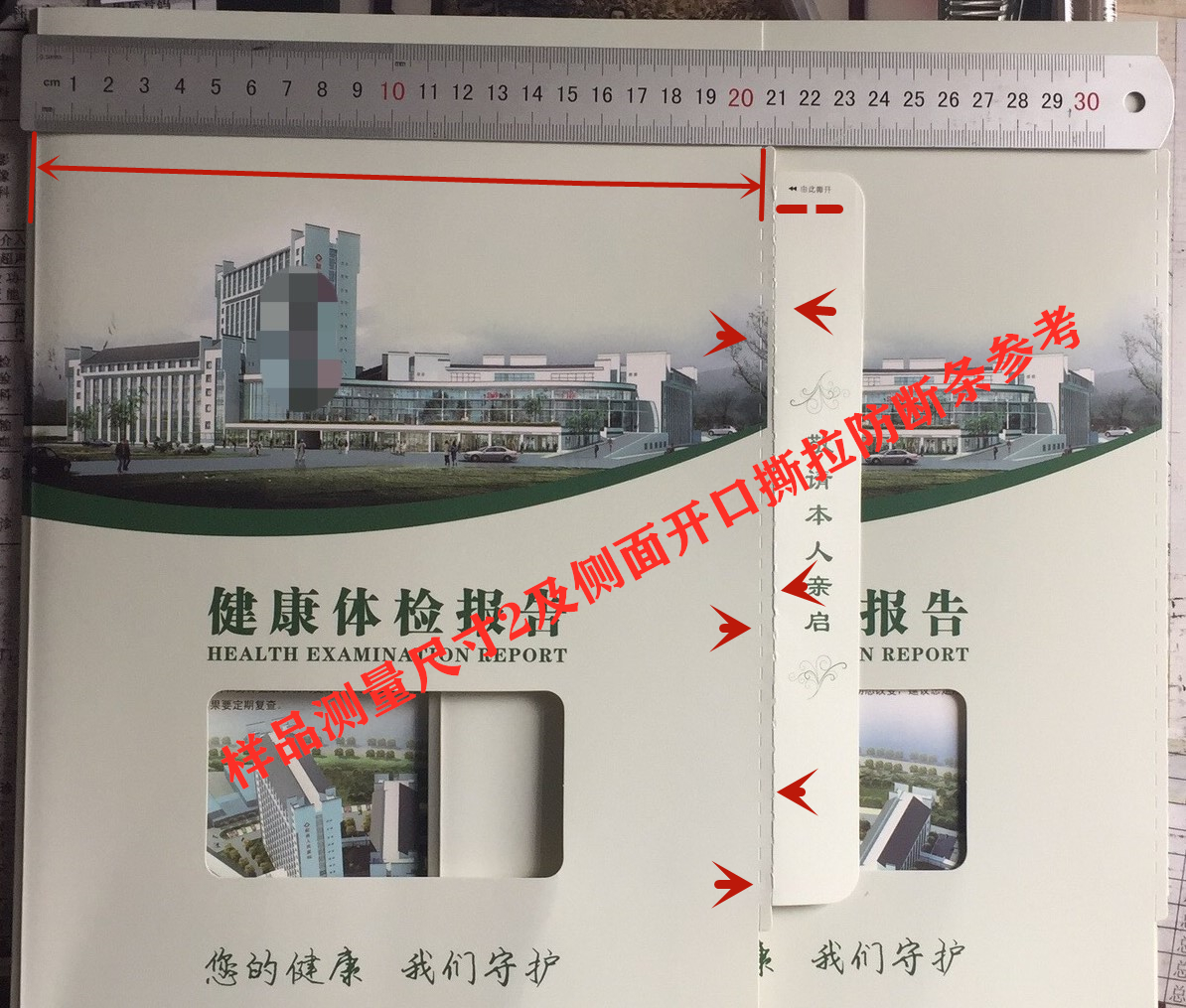 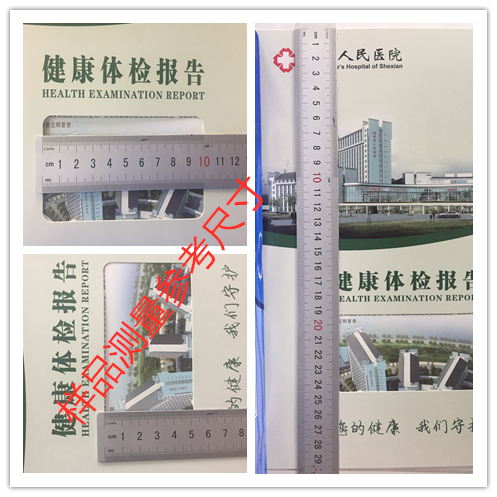 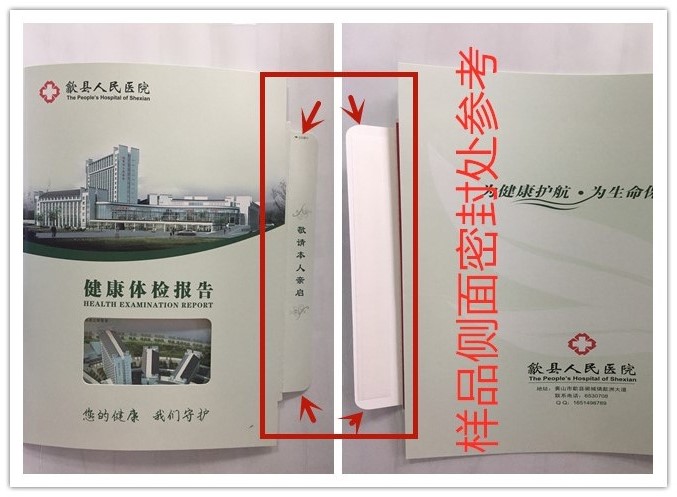 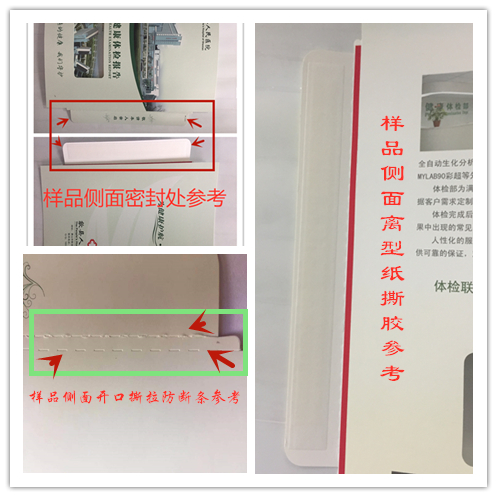 注意：以上图片仅供投标人参考，不作为唯一定稿内容